Упражнение 1. Опишите людей на картинке. Пример: She’s tall and slim. She’s got a lovely figure.- Она высокая и стройная. У нее красивая фигура.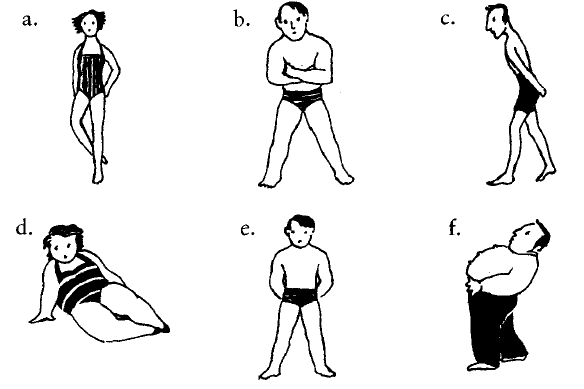 Упражнение 2. Поставьте в предложения следующие словосочетания:long nailsbig feetlovely complexionhairy chestbad skindeep voicelong legsthin legsПереведите полученные предложения.1. Size 12! Are these your shoes? You’ve got _______ , haven’t you?2. You’ve got such _______ . Would you like to move the seat back a bit?3. I’ve never seen you in shorts before. You’ve got such _______ . You should go running and try to build up them up a bit!4. My boyfriend’s got a really _______ . It’s like being with a gorilla.5. You’ve got such lovely _______ . Are they real?6. He’s got such a _______ . I find it very sexy when he speaks to me on the phone.7. Keith’s new girlfriend must spend a fortune on face cream to have such a _______ .8. Poor Tim. He’s had really _______ since he was 13.Упражнение 3. Вместо пропусков поставьте данные в скобках слова., напишите перевод.1. He’s a _______ , _______ man with _______ , _______ hair.(short, tall, fair, good-looking)2. She’s a _______ , _______ woman with _______ hair.(tall, long, thin)3. I’ve got _______ , _______ hair and I’m tall and very _______ .(thin, straight, black)4. She’s very _______ with a _______ tan and _______ _______ hair.(blonde, lovely, good-looking, long)5. I wouldn’t describe my husband as _______ , _______ and _______ ! Short, overweight, and going thin on top is more accurate!(handsome, dark, tall)